18.08.2022			Anabilim Dalı Başkanı	Enstitü MüdürüProf. Dr. Leman Pınar TOSUN		Prof. Dr. Kadir Yasin ERYİĞİT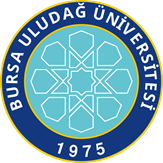 BURSA ULUDAĞ ÜNİVERSİTESİSOSYAL BİLİMLER ENSTİTÜSÜ2022-2023 EĞİTİM ÖĞRETİM YILI DERS PLANLARIBURSA ULUDAĞ ÜNİVERSİTESİSOSYAL BİLİMLER ENSTİTÜSÜ2022-2023 EĞİTİM ÖĞRETİM YILI DERS PLANLARIBURSA ULUDAĞ ÜNİVERSİTESİSOSYAL BİLİMLER ENSTİTÜSÜ2022-2023 EĞİTİM ÖĞRETİM YILI DERS PLANLARIBURSA ULUDAĞ ÜNİVERSİTESİSOSYAL BİLİMLER ENSTİTÜSÜ2022-2023 EĞİTİM ÖĞRETİM YILI DERS PLANLARIBURSA ULUDAĞ ÜNİVERSİTESİSOSYAL BİLİMLER ENSTİTÜSÜ2022-2023 EĞİTİM ÖĞRETİM YILI DERS PLANLARIBURSA ULUDAĞ ÜNİVERSİTESİSOSYAL BİLİMLER ENSTİTÜSÜ2022-2023 EĞİTİM ÖĞRETİM YILI DERS PLANLARIBURSA ULUDAĞ ÜNİVERSİTESİSOSYAL BİLİMLER ENSTİTÜSÜ2022-2023 EĞİTİM ÖĞRETİM YILI DERS PLANLARIBURSA ULUDAĞ ÜNİVERSİTESİSOSYAL BİLİMLER ENSTİTÜSÜ2022-2023 EĞİTİM ÖĞRETİM YILI DERS PLANLARIBURSA ULUDAĞ ÜNİVERSİTESİSOSYAL BİLİMLER ENSTİTÜSÜ2022-2023 EĞİTİM ÖĞRETİM YILI DERS PLANLARIBURSA ULUDAĞ ÜNİVERSİTESİSOSYAL BİLİMLER ENSTİTÜSÜ2022-2023 EĞİTİM ÖĞRETİM YILI DERS PLANLARIBURSA ULUDAĞ ÜNİVERSİTESİSOSYAL BİLİMLER ENSTİTÜSÜ2022-2023 EĞİTİM ÖĞRETİM YILI DERS PLANLARIBURSA ULUDAĞ ÜNİVERSİTESİSOSYAL BİLİMLER ENSTİTÜSÜ2022-2023 EĞİTİM ÖĞRETİM YILI DERS PLANLARIFR 1.1.1_02FR 1.1.1_02FR 1.1.1_02FR 1.1.1_02 ANABİLİM/ ANASANAT DALI                                  ANABİLİM/ ANASANAT DALI                                  ANABİLİM/ ANASANAT DALI                                  ANABİLİM/ ANASANAT DALI                                  PSİKOLOJİ PSİKOLOJİ PSİKOLOJİ PSİKOLOJİ PSİKOLOJİ PSİKOLOJİ PSİKOLOJİ PSİKOLOJİ PSİKOLOJİ PSİKOLOJİ PSİKOLOJİ PSİKOLOJİ PSİKOLOJİ PSİKOLOJİ PSİKOLOJİ BİLİM/ SANAT  DALI / PROGRAMI                   BİLİM/ SANAT  DALI / PROGRAMI                   BİLİM/ SANAT  DALI / PROGRAMI                   BİLİM/ SANAT  DALI / PROGRAMI                   PSİKOLOJİ    / Yüksek Lisans Bilimsel hazırlık PSİKOLOJİ    / Yüksek Lisans Bilimsel hazırlık PSİKOLOJİ    / Yüksek Lisans Bilimsel hazırlık PSİKOLOJİ    / Yüksek Lisans Bilimsel hazırlık PSİKOLOJİ    / Yüksek Lisans Bilimsel hazırlık PSİKOLOJİ    / Yüksek Lisans Bilimsel hazırlık PSİKOLOJİ    / Yüksek Lisans Bilimsel hazırlık PSİKOLOJİ    / Yüksek Lisans Bilimsel hazırlık PSİKOLOJİ    / Yüksek Lisans Bilimsel hazırlık PSİKOLOJİ    / Yüksek Lisans Bilimsel hazırlık PSİKOLOJİ    / Yüksek Lisans Bilimsel hazırlık PSİKOLOJİ    / Yüksek Lisans Bilimsel hazırlık PSİKOLOJİ    / Yüksek Lisans Bilimsel hazırlık PSİKOLOJİ    / Yüksek Lisans Bilimsel hazırlık PSİKOLOJİ    / Yüksek Lisans Bilimsel hazırlıkDERS AŞAMASII. YARIYIL / GÜZI. YARIYIL / GÜZI. YARIYIL / GÜZI. YARIYIL / GÜZI. YARIYIL / GÜZI. YARIYIL / GÜZI. YARIYIL / GÜZI. YARIYIL / GÜZI. YARIYIL / GÜZI. YARIYIL / GÜZII. YARIYIL / BAHARII. YARIYIL / BAHARII. YARIYIL / BAHARII. YARIYIL / BAHARII. YARIYIL / BAHARII. YARIYIL / BAHARII. YARIYIL / BAHARII. YARIYIL / BAHARDERS AŞAMASIKoduDersin AdıDersin AdıDersin AdıTürüTULKrediAKTSKoduDersin AdıTürüTULKrediAKTSDERS AŞAMASIPSİ 2003Sosyal Psikoloji I*Sosyal Psikoloji I*Sosyal Psikoloji I*Z3003*6*PSİ 1004Introduction to Research MethodsZ30034DERS AŞAMASIPSİ 2007Research Methods and Behavioral Sciences Research Methods and Behavioral Sciences Research Methods and Behavioral Sciences Z30035PSİ 2004Sosyal Psikoloji II*Z3003*6*DERS AŞAMASIEKO2209İstatistik I İstatistik I İstatistik I Z30037PSİ 2006Öğrenme Psikolojisi** Z3003**6**DERS AŞAMASIPSİ 3005Psikolojik Ölçme ve DeğerlendirmePsikolojik Ölçme ve DeğerlendirmePsikolojik Ölçme ve DeğerlendirmeZ30036EKO2210İstatistik II Z32057DERS AŞAMASIPSİ 3006Duyum ve Algı** Z3003**6**DERS AŞAMASIDERS AŞAMASIDERS AŞAMASIDERS AŞAMASIDERS AŞAMASIDERS AŞAMASIDERS AŞAMASIToplam Kredi/AKTS Toplam Kredi/AKTS Toplam Kredi/AKTS Toplam Kredi/AKTS Toplam Kredi/AKTS Toplam Kredi/AKTS Toplam Kredi/AKTS Toplam Kredi/AKTS 12*9**24*18**Toplam Kredi/AKTSToplam Kredi/AKTSToplam Kredi/AKTSToplam Kredi/AKTSToplam Kredi/AKTSToplam Kredi/AKTS11*14**17*23**TEZ AŞAMASIIII. YARIYIL / GÜZIII. YARIYIL / GÜZIII. YARIYIL / GÜZIII. YARIYIL / GÜZIII. YARIYIL / GÜZIII. YARIYIL / GÜZIII. YARIYIL / GÜZIII. YARIYIL / GÜZIII. YARIYIL / GÜZIII. YARIYIL / GÜZIV. YARIYIL / BAHARIV. YARIYIL / BAHARIV. YARIYIL / BAHARIV. YARIYIL / BAHARIV. YARIYIL / BAHARIV. YARIYIL / BAHARIV. YARIYIL / BAHARIV. YARIYIL / BAHARTEZ AŞAMASITEZ AŞAMASITEZ AŞAMASITEZ AŞAMASIToplam Kredi/AKTSToplam Kredi/AKTSToplam Kredi/AKTSToplam Kredi/AKTSToplam Kredi/AKTSToplam Kredi/AKTSToplam Kredi/AKTSToplam Kredi/AKTSToplam Kredi/AKTSToplam Kredi/AKTSToplam Kredi/AKTSToplam Kredi/AKTSToplam Kredi/AKTSToplam Kredi/AKTSTOPLAM KREDİ:    23             -  TOPLAM AKTS: 41TOPLAM KREDİ:    23             -  TOPLAM AKTS: 41TOPLAM KREDİ:    23             -  TOPLAM AKTS: 41TOPLAM KREDİ:    23             -  TOPLAM AKTS: 41TOPLAM KREDİ:    23             -  TOPLAM AKTS: 41TOPLAM KREDİ:    23             -  TOPLAM AKTS: 41TOPLAM KREDİ:    23             -  TOPLAM AKTS: 41TOPLAM KREDİ:    23             -  TOPLAM AKTS: 41TOPLAM KREDİ:    23             -  TOPLAM AKTS: 41TOPLAM KREDİ:    23             -  TOPLAM AKTS: 41TOPLAM KREDİ:    23             -  TOPLAM AKTS: 41TOPLAM KREDİ:    23             -  TOPLAM AKTS: 41TOPLAM KREDİ:    23             -  TOPLAM AKTS: 41TOPLAM KREDİ:    23             -  TOPLAM AKTS: 41TOPLAM KREDİ:    23             -  TOPLAM AKTS: 41TOPLAM KREDİ:    23             -  TOPLAM AKTS: 41TOPLAM KREDİ:    23             -  TOPLAM AKTS: 41TOPLAM KREDİ:    23             -  TOPLAM AKTS: 41TOPLAM KREDİ:    23             -  TOPLAM AKTS: 41* Sadece Sosyal Psikoloji alt alanındaki öğrenciler için gerekli dersler/krediler/AKTSler, ** Sadece Deneysel Psikoloji alt alanındaki öğrenciler için gerekli dersler/krediler/AKTSler* Sadece Sosyal Psikoloji alt alanındaki öğrenciler için gerekli dersler/krediler/AKTSler, ** Sadece Deneysel Psikoloji alt alanındaki öğrenciler için gerekli dersler/krediler/AKTSler* Sadece Sosyal Psikoloji alt alanındaki öğrenciler için gerekli dersler/krediler/AKTSler, ** Sadece Deneysel Psikoloji alt alanındaki öğrenciler için gerekli dersler/krediler/AKTSler* Sadece Sosyal Psikoloji alt alanındaki öğrenciler için gerekli dersler/krediler/AKTSler, ** Sadece Deneysel Psikoloji alt alanındaki öğrenciler için gerekli dersler/krediler/AKTSler* Sadece Sosyal Psikoloji alt alanındaki öğrenciler için gerekli dersler/krediler/AKTSler, ** Sadece Deneysel Psikoloji alt alanındaki öğrenciler için gerekli dersler/krediler/AKTSler* Sadece Sosyal Psikoloji alt alanındaki öğrenciler için gerekli dersler/krediler/AKTSler, ** Sadece Deneysel Psikoloji alt alanındaki öğrenciler için gerekli dersler/krediler/AKTSler* Sadece Sosyal Psikoloji alt alanındaki öğrenciler için gerekli dersler/krediler/AKTSler, ** Sadece Deneysel Psikoloji alt alanındaki öğrenciler için gerekli dersler/krediler/AKTSler* Sadece Sosyal Psikoloji alt alanındaki öğrenciler için gerekli dersler/krediler/AKTSler, ** Sadece Deneysel Psikoloji alt alanındaki öğrenciler için gerekli dersler/krediler/AKTSler* Sadece Sosyal Psikoloji alt alanındaki öğrenciler için gerekli dersler/krediler/AKTSler, ** Sadece Deneysel Psikoloji alt alanındaki öğrenciler için gerekli dersler/krediler/AKTSler* Sadece Sosyal Psikoloji alt alanındaki öğrenciler için gerekli dersler/krediler/AKTSler, ** Sadece Deneysel Psikoloji alt alanındaki öğrenciler için gerekli dersler/krediler/AKTSler* Sadece Sosyal Psikoloji alt alanındaki öğrenciler için gerekli dersler/krediler/AKTSler, ** Sadece Deneysel Psikoloji alt alanındaki öğrenciler için gerekli dersler/krediler/AKTSler* Sadece Sosyal Psikoloji alt alanındaki öğrenciler için gerekli dersler/krediler/AKTSler, ** Sadece Deneysel Psikoloji alt alanındaki öğrenciler için gerekli dersler/krediler/AKTSler* Sadece Sosyal Psikoloji alt alanındaki öğrenciler için gerekli dersler/krediler/AKTSler, ** Sadece Deneysel Psikoloji alt alanındaki öğrenciler için gerekli dersler/krediler/AKTSler* Sadece Sosyal Psikoloji alt alanındaki öğrenciler için gerekli dersler/krediler/AKTSler, ** Sadece Deneysel Psikoloji alt alanındaki öğrenciler için gerekli dersler/krediler/AKTSler* Sadece Sosyal Psikoloji alt alanındaki öğrenciler için gerekli dersler/krediler/AKTSler, ** Sadece Deneysel Psikoloji alt alanındaki öğrenciler için gerekli dersler/krediler/AKTSler* Sadece Sosyal Psikoloji alt alanındaki öğrenciler için gerekli dersler/krediler/AKTSler, ** Sadece Deneysel Psikoloji alt alanındaki öğrenciler için gerekli dersler/krediler/AKTSler* Sadece Sosyal Psikoloji alt alanındaki öğrenciler için gerekli dersler/krediler/AKTSler, ** Sadece Deneysel Psikoloji alt alanındaki öğrenciler için gerekli dersler/krediler/AKTSler* Sadece Sosyal Psikoloji alt alanındaki öğrenciler için gerekli dersler/krediler/AKTSler, ** Sadece Deneysel Psikoloji alt alanındaki öğrenciler için gerekli dersler/krediler/AKTSler* Sadece Sosyal Psikoloji alt alanındaki öğrenciler için gerekli dersler/krediler/AKTSler, ** Sadece Deneysel Psikoloji alt alanındaki öğrenciler için gerekli dersler/krediler/AKTSlerBURSA ULUDAĞ UNIVERSITY SOCIAL SCIENCES INSTITUTE2022-2023 ACADEMIC YEAR COURSE PLANBURSA ULUDAĞ UNIVERSITY SOCIAL SCIENCES INSTITUTE2022-2023 ACADEMIC YEAR COURSE PLANBURSA ULUDAĞ UNIVERSITY SOCIAL SCIENCES INSTITUTE2022-2023 ACADEMIC YEAR COURSE PLANBURSA ULUDAĞ UNIVERSITY SOCIAL SCIENCES INSTITUTE2022-2023 ACADEMIC YEAR COURSE PLANBURSA ULUDAĞ UNIVERSITY SOCIAL SCIENCES INSTITUTE2022-2023 ACADEMIC YEAR COURSE PLANBURSA ULUDAĞ UNIVERSITY SOCIAL SCIENCES INSTITUTE2022-2023 ACADEMIC YEAR COURSE PLANBURSA ULUDAĞ UNIVERSITY SOCIAL SCIENCES INSTITUTE2022-2023 ACADEMIC YEAR COURSE PLANBURSA ULUDAĞ UNIVERSITY SOCIAL SCIENCES INSTITUTE2022-2023 ACADEMIC YEAR COURSE PLANBURSA ULUDAĞ UNIVERSITY SOCIAL SCIENCES INSTITUTE2022-2023 ACADEMIC YEAR COURSE PLANBURSA ULUDAĞ UNIVERSITY SOCIAL SCIENCES INSTITUTE2022-2023 ACADEMIC YEAR COURSE PLANBURSA ULUDAĞ UNIVERSITY SOCIAL SCIENCES INSTITUTE2022-2023 ACADEMIC YEAR COURSE PLANBURSA ULUDAĞ UNIVERSITY SOCIAL SCIENCES INSTITUTE2022-2023 ACADEMIC YEAR COURSE PLANBURSA ULUDAĞ UNIVERSITY SOCIAL SCIENCES INSTITUTE2022-2023 ACADEMIC YEAR COURSE PLANFR 1.1.1_02FR 1.1.1_02FR 1.1.1_02FR 1.1.1_02 DEPARTMENT OF DEPARTMENT OF DEPARTMENT OF DEPARTMENT OF DEPARTMENT OF PSYCHOLOGY PSYCHOLOGY PSYCHOLOGY PSYCHOLOGY PSYCHOLOGY PSYCHOLOGY PSYCHOLOGY PSYCHOLOGY PSYCHOLOGY PSYCHOLOGY PSYCHOLOGY PSYCHOLOGY PSYCHOLOGY PSYCHOLOGY PSYCHOLOGY PSYCHOLOGY DEPARTMENT / PROGRAM DEPARTMENT / PROGRAM DEPARTMENT / PROGRAM DEPARTMENT / PROGRAM DEPARTMENT / PROGRAM PSYCHOLOGY   /  Scientific Preparation for Master’s program PSYCHOLOGY   /  Scientific Preparation for Master’s program PSYCHOLOGY   /  Scientific Preparation for Master’s program PSYCHOLOGY   /  Scientific Preparation for Master’s program PSYCHOLOGY   /  Scientific Preparation for Master’s program PSYCHOLOGY   /  Scientific Preparation for Master’s program PSYCHOLOGY   /  Scientific Preparation for Master’s program PSYCHOLOGY   /  Scientific Preparation for Master’s program PSYCHOLOGY   /  Scientific Preparation for Master’s program PSYCHOLOGY   /  Scientific Preparation for Master’s program PSYCHOLOGY   /  Scientific Preparation for Master’s program PSYCHOLOGY   /  Scientific Preparation for Master’s program PSYCHOLOGY   /  Scientific Preparation for Master’s program PSYCHOLOGY   /  Scientific Preparation for Master’s program PSYCHOLOGY   /  Scientific Preparation for Master’s program PSYCHOLOGY   /  Scientific Preparation for Master’s programCOURSE STAGECOURSE STAGEI. TERM / FALLI. TERM / FALLI. TERM / FALLI. TERM / FALLI. TERM / FALLI. TERM / FALLI. TERM / FALLI. TERM / FALLI. TERM / FALLI. TERM / FALLII. TERM / SPRINGII. TERM / SPRINGII. TERM / SPRINGII. TERM / SPRINGII. TERM / SPRINGII. TERM / SPRINGII. TERM / SPRINGII. TERM / SPRINGII. TERM / SPRINGCOURSE STAGECOURSE STAGECodeCourse TitleCourse TitleCourse TitleType           TULCreditECTSCodeCourse TitleType           TUULCreditECTSCOURSE STAGECOURSE STAGEPSİ 2003Social Psychology I*Social Psychology I*Social Psychology I*Z3003*6*PSİ 1004Introduction to Research MethodsZ300034COURSE STAGECOURSE STAGEPSİ 2007Research Methods and Behavioral Sciences Research Methods and Behavioral Sciences Research Methods and Behavioral Sciences Z30035PSİ 2004Social Psychology II*Z30003*6*COURSE STAGECOURSE STAGEEKO 2209Statsitcs IStatsitcs IStatsitcs IZ30037PSİ 2006Learning Psychology** Z30003**6**COURSE STAGECOURSE STAGEPSİ 3005Psychologıcal Testing And MeasurementPsychologıcal Testing And MeasurementPsychologıcal Testing And MeasurementZ30036EKO2210Statistics  II Z322057COURSE STAGECOURSE STAGEPSİ 3006Sensation and Perception** Z30003**6**COURSE STAGECOURSE STAGECOURSE STAGECOURSE STAGECOURSE STAGECOURSE STAGECOURSE STAGECOURSE STAGECOURSE STAGECOURSE STAGECOURSE STAGECOURSE STAGECOURSE STAGECOURSE STAGECOURSE STAGECOURSE STAGETotal Credits/ECTSTotal Credits/ECTSTotal Credits/ECTSTotal Credits/ECTSTotal Credits/ECTSTotal Credits/ECTSTotal Credits/ECTSTotal Credits/ECTS12*9**24*18**Total Credits/ECTSTotal Credits/ECTSTotal Credits/ECTSTotal Credits/ECTSTotal Credits/ECTSTotal Credits/ECTSTotal Credits/ECTS11*14**17*23**STAGE THESISSTAGE THESISIII. TERM / FALLIII. TERM / FALLIII. TERM / FALLIII. TERM / FALLIII. TERM / FALLIII. TERM / FALLIII. TERM / FALLIII. TERM / FALLIII. TERM / FALLIII. TERM / FALLIV. TERM / SPRINGIV. TERM / SPRINGIV. TERM / SPRINGIV. TERM / SPRINGIV. TERM / SPRINGIV. TERM / SPRINGIV. TERM / SPRINGIV. TERM / SPRINGIV. TERM / SPRINGSTAGE THESISSTAGE THESISSTAGE THESISSTAGE THESISSTAGE THESISSTAGE THESISSTAGE THESISSTAGE THESISTotal Credits/ECTSTotal Credits/ECTSTotal Credits/ECTSTotal Credits/ECTSTotal Credits/ECTSTotal Credits/ECTSTotal Credits/ECTSTotal Credits/ECTSTotal Credits/ECTSTotal Credits/ECTSTotal Credits/ECTSTotal Credits/ECTSTotal Credits/ECTSTotal Credits/ECTSTotal Credits/ECTSTOTAL CREDITS:    23         -  TOTAL ECTS: 41TOTAL CREDITS:    23         -  TOTAL ECTS: 41TOTAL CREDITS:    23         -  TOTAL ECTS: 41TOTAL CREDITS:    23         -  TOTAL ECTS: 41TOTAL CREDITS:    23         -  TOTAL ECTS: 41TOTAL CREDITS:    23         -  TOTAL ECTS: 41TOTAL CREDITS:    23         -  TOTAL ECTS: 41TOTAL CREDITS:    23         -  TOTAL ECTS: 41TOTAL CREDITS:    23         -  TOTAL ECTS: 41TOTAL CREDITS:    23         -  TOTAL ECTS: 41TOTAL CREDITS:    23         -  TOTAL ECTS: 41TOTAL CREDITS:    23         -  TOTAL ECTS: 41TOTAL CREDITS:    23         -  TOTAL ECTS: 41TOTAL CREDITS:    23         -  TOTAL ECTS: 41TOTAL CREDITS:    23         -  TOTAL ECTS: 41TOTAL CREDITS:    23         -  TOTAL ECTS: 41TOTAL CREDITS:    23         -  TOTAL ECTS: 41TOTAL CREDITS:    23         -  TOTAL ECTS: 41TOTAL CREDITS:    23         -  TOTAL ECTS: 41TOTAL CREDITS:    23         -  TOTAL ECTS: 41TOTAL CREDITS:    23         -  TOTAL ECTS: 41* Courses/Credits/ECTSs required only for students at Social Psychology track, ** Courses/Credits/ECTSs required only for students at Expermental PsycholoHegy track* Courses/Credits/ECTSs required only for students at Social Psychology track, ** Courses/Credits/ECTSs required only for students at Expermental PsycholoHegy track* Courses/Credits/ECTSs required only for students at Social Psychology track, ** Courses/Credits/ECTSs required only for students at Expermental PsycholoHegy track* Courses/Credits/ECTSs required only for students at Social Psychology track, ** Courses/Credits/ECTSs required only for students at Expermental PsycholoHegy track* Courses/Credits/ECTSs required only for students at Social Psychology track, ** Courses/Credits/ECTSs required only for students at Expermental PsycholoHegy track* Courses/Credits/ECTSs required only for students at Social Psychology track, ** Courses/Credits/ECTSs required only for students at Expermental PsycholoHegy track* Courses/Credits/ECTSs required only for students at Social Psychology track, ** Courses/Credits/ECTSs required only for students at Expermental PsycholoHegy track* Courses/Credits/ECTSs required only for students at Social Psychology track, ** Courses/Credits/ECTSs required only for students at Expermental PsycholoHegy track* Courses/Credits/ECTSs required only for students at Social Psychology track, ** Courses/Credits/ECTSs required only for students at Expermental PsycholoHegy track* Courses/Credits/ECTSs required only for students at Social Psychology track, ** Courses/Credits/ECTSs required only for students at Expermental PsycholoHegy track* Courses/Credits/ECTSs required only for students at Social Psychology track, ** Courses/Credits/ECTSs required only for students at Expermental PsycholoHegy track* Courses/Credits/ECTSs required only for students at Social Psychology track, ** Courses/Credits/ECTSs required only for students at Expermental PsycholoHegy track* Courses/Credits/ECTSs required only for students at Social Psychology track, ** Courses/Credits/ECTSs required only for students at Expermental PsycholoHegy track* Courses/Credits/ECTSs required only for students at Social Psychology track, ** Courses/Credits/ECTSs required only for students at Expermental PsycholoHegy track* Courses/Credits/ECTSs required only for students at Social Psychology track, ** Courses/Credits/ECTSs required only for students at Expermental PsycholoHegy track* Courses/Credits/ECTSs required only for students at Social Psychology track, ** Courses/Credits/ECTSs required only for students at Expermental PsycholoHegy track* Courses/Credits/ECTSs required only for students at Social Psychology track, ** Courses/Credits/ECTSs required only for students at Expermental PsycholoHegy track* Courses/Credits/ECTSs required only for students at Social Psychology track, ** Courses/Credits/ECTSs required only for students at Expermental PsycholoHegy track* Courses/Credits/ECTSs required only for students at Social Psychology track, ** Courses/Credits/ECTSs required only for students at Expermental PsycholoHegy track* Courses/Credits/ECTSs required only for students at Social Psychology track, ** Courses/Credits/ECTSs required only for students at Expermental PsycholoHegy track* Courses/Credits/ECTSs required only for students at Social Psychology track, ** Courses/Credits/ECTSs required only for students at Expermental PsycholoHegy track18.08.2022	Head of Department 	Director of InstituteProf. Dr. Leman Pınar TOSUN	Prof. Dr. Kadir Yasin ERYİĞİT18.08.2022	Head of Department 	Director of InstituteProf. Dr. Leman Pınar TOSUN	Prof. Dr. Kadir Yasin ERYİĞİT18.08.2022	Head of Department 	Director of InstituteProf. Dr. Leman Pınar TOSUN	Prof. Dr. Kadir Yasin ERYİĞİT18.08.2022	Head of Department 	Director of InstituteProf. Dr. Leman Pınar TOSUN	Prof. Dr. Kadir Yasin ERYİĞİT18.08.2022	Head of Department 	Director of InstituteProf. Dr. Leman Pınar TOSUN	Prof. Dr. Kadir Yasin ERYİĞİT18.08.2022	Head of Department 	Director of InstituteProf. Dr. Leman Pınar TOSUN	Prof. Dr. Kadir Yasin ERYİĞİT18.08.2022	Head of Department 	Director of InstituteProf. Dr. Leman Pınar TOSUN	Prof. Dr. Kadir Yasin ERYİĞİT18.08.2022	Head of Department 	Director of InstituteProf. Dr. Leman Pınar TOSUN	Prof. Dr. Kadir Yasin ERYİĞİT18.08.2022	Head of Department 	Director of InstituteProf. Dr. Leman Pınar TOSUN	Prof. Dr. Kadir Yasin ERYİĞİT18.08.2022	Head of Department 	Director of InstituteProf. Dr. Leman Pınar TOSUN	Prof. Dr. Kadir Yasin ERYİĞİT18.08.2022	Head of Department 	Director of InstituteProf. Dr. Leman Pınar TOSUN	Prof. Dr. Kadir Yasin ERYİĞİT18.08.2022	Head of Department 	Director of InstituteProf. Dr. Leman Pınar TOSUN	Prof. Dr. Kadir Yasin ERYİĞİT18.08.2022	Head of Department 	Director of InstituteProf. Dr. Leman Pınar TOSUN	Prof. Dr. Kadir Yasin ERYİĞİT18.08.2022	Head of Department 	Director of InstituteProf. Dr. Leman Pınar TOSUN	Prof. Dr. Kadir Yasin ERYİĞİT18.08.2022	Head of Department 	Director of InstituteProf. Dr. Leman Pınar TOSUN	Prof. Dr. Kadir Yasin ERYİĞİT18.08.2022	Head of Department 	Director of InstituteProf. Dr. Leman Pınar TOSUN	Prof. Dr. Kadir Yasin ERYİĞİT18.08.2022	Head of Department 	Director of InstituteProf. Dr. Leman Pınar TOSUN	Prof. Dr. Kadir Yasin ERYİĞİT18.08.2022	Head of Department 	Director of InstituteProf. Dr. Leman Pınar TOSUN	Prof. Dr. Kadir Yasin ERYİĞİT18.08.2022	Head of Department 	Director of InstituteProf. Dr. Leman Pınar TOSUN	Prof. Dr. Kadir Yasin ERYİĞİT